FORMULASI SEDIAAN EYE SHADOW COMPACT POWDER DARI KOMBINASI SARI UMBI BIT  (Beta vulgaris L.) DAN RIMPANG KUNYIT (Curcuma longa L.) SEBAGAI PEWARNASKRIPSIOLEH :AULIA CAHAYA HASANAHNPM. 162114070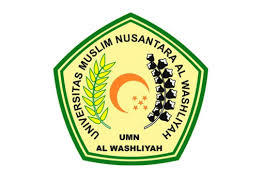 PROGRAM STUDI SARJANA FARMASIFAKULTAS FARMASIUNIVERSITAS MUSLIM NUSANTARA AL-WASHLIYAHMEDAN2020FORMULASI SEDIAAN EYE SHADOW COMPACT POWDER DARI KOMBINASI SARI UMBI BIT  (Beta vulgaris L.) DAN RIMPANG KUNYIT (Curcuma longa L.)SEBAGAI PEWARNA                 SKRIPSI               Diajukan Untuk Melengkapi Dan Memenuhi Syarat-Syarat Untuk Memperoleh Gelar Sarjana Farmasi Pada Program Studi Sarjana Farmasi Fakultas Farmasi Universitas Muslim Nusantara Al-Waslyah                     OLEH:AULIA CAHAYA HASANAHNPM. 162114070PROGRAM STUDI SARJANA FARMASI
FAKULTAS FARMASI
UNIVERSITAS MUSLIM NUSANTARA AL WASHLIYAH
MEDAN            2020